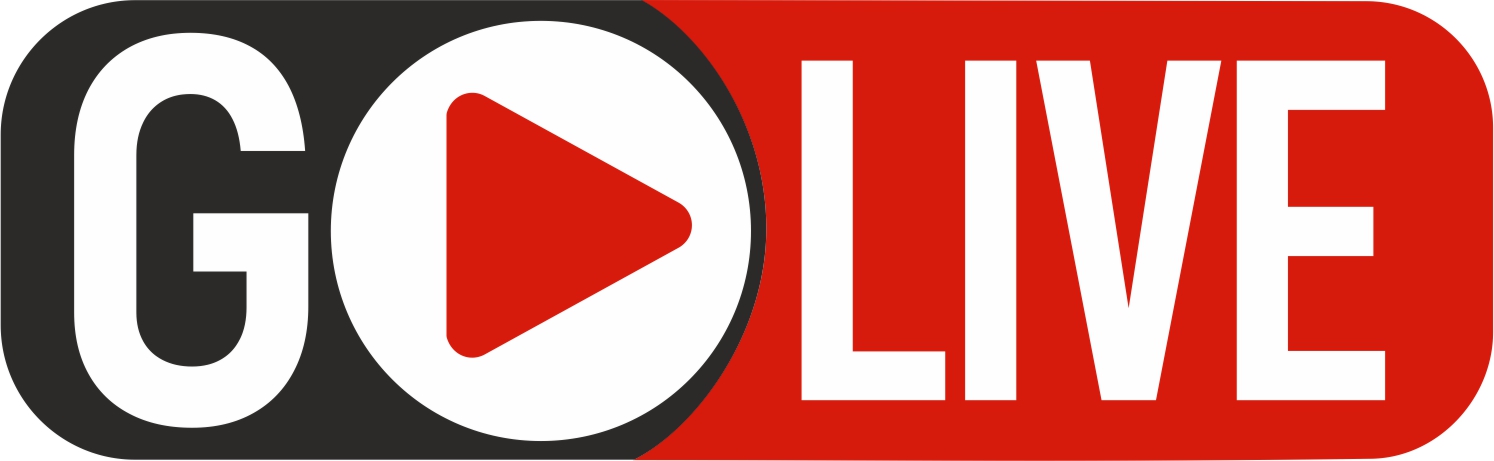 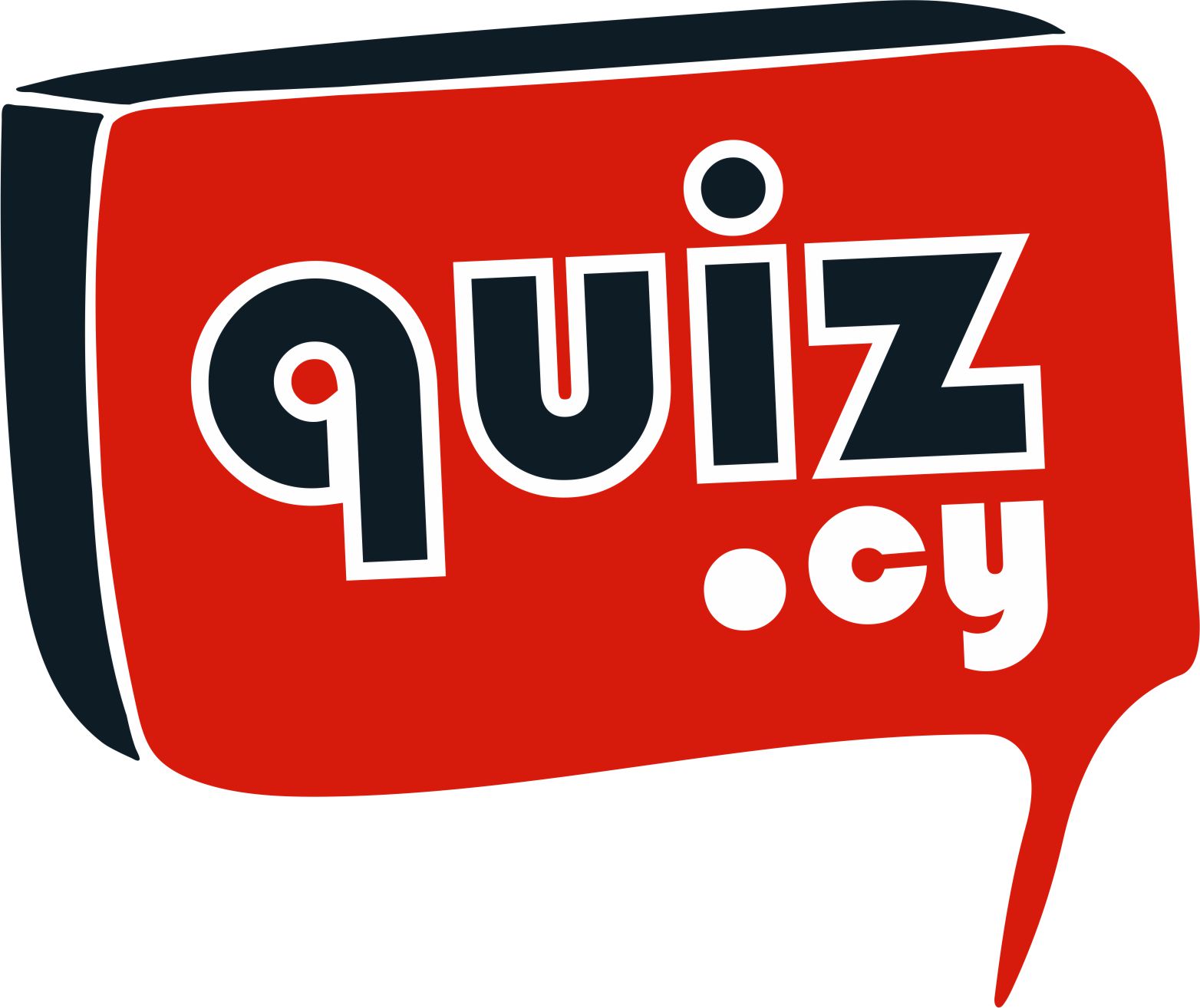 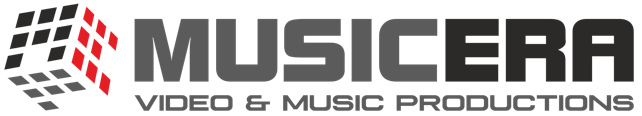 ΕΓΓΡΑΦΟ ΑΙΤΗΣΗΣ“Navigating Sustainability in Art Heritage”NSA (Η)Μάρτιος 2024 – Απρίλιος 20251.	ΠΡΟΦΙΛ ΑΙΤΗΤΗ	31α. Στοιχεία Αιτητή/ριας  ως Φυσικό Πρόσωπο	31β. Στοιχεία Αιτητή ως Οργανισμός	31γ. Σύντομο Βιογραφικό	31δ. ΜΚΔ / Ιστοσελίδα / Άλλες Πλατφόρμες (LINKS)	32.	ΣΤΟΙΧΕΙΑ	32α Δημιουργικών συντελεστών	32β Τεχνικών συντελεστών	33. ΤΟ ΕΡΓΟ	43α. Περιγραφή και Στόχοι	43β. Περιγραφή της παρουσίασης του έργου επι σκηνής	43γ. Ημερομηνία υλοποίησης, χώρος και διάρκεια έργου	44. ΠΡΟΩΘΗΣΗ	44α. Media Plan και Γενικοί Υποστηρικτές	45. ΔΗΛΩΣΗ	4ΠΡΟΦΙΛ ΑΙΤΗΤΗ1α. Στοιχεία Αιτητή/ριας  ως Φυσικό Πρόσωπο1β. Στοιχεία Αιτητή ως Οργανισμός1γ. Σύντομο Βιογραφικό1δ. ΜΚΔ / Ιστοσελίδα / Άλλες Πλατφόρμες (LINKS)	ΣΤΟΙΧΕΙΑ2α Δημιουργικών συντελεστών 2β Τεχνικών συντελεστών 3. ΤΟ ΕΡΓΟ3α. Περιγραφή και Στόχοι3β. Περιγραφή της παρουσίασης του έργου επι σκηνής3γ. Ημερομηνία υλοποίησης, χώρος και διάρκεια έργου 4. ΠΡΟΩΘΗΣΗ4α. Media Plan και Γενικοί Υποστηρικτές 5. ΔΗΛΩΣΗΕγώ ο/η ………………………. Αιτητής/τρια για το πιο πάνω σχέδιο βεβαιώνω πως έχω ενημερωθεί για τους όρους και προϋποθέσεις συμμετοχής στο Σχέδιο “NSA” και τα στοιχεία τα οποία έχω συμπεριλάβει στην αίτηση είναι αληθή.  ……………………… (Υπογραφή)………………………(Ονοματεπώνυμο)………………………(Ημερομηνία)Όνομα Επίθετο ΙδιότηταΤαυτότητα ΤηλέφωνοEmailΌνομα Επίθετο ΙδιότηταΤηλέφωνοEmailΟργανισμόςΑρ. ΕγγραφήςΑρ. ΦΠΑΤηλέφωνοEmailΜέσα Κοινωνικής ΔυκτίωσηςΙστοσελίδαYouTube/VimeoΆλλοΑ/ΑΌνομα Επίθετο Ιδιότητα Ρόλος στο Έργο Σύνδεσμοι ΜΚΔ/Ιστοσελίδα123Α/ΑΌνομα Επίθετο Ιδιότητα Ρόλος στο Έργο Σύνδεσμοι ΜΚΔ/Ιστοσελίδα123Ημερομηνία διεξαγωγήςΧώρος (Venue)Ώρα ΈναρξηςΔιάρκειαΑ/ΑΟργανισμός Τρόπος προώθησης Τρόπος Υποστήριξης  Σύνδεσμοι ΜΚΔ/Ιστοσελίδα123Σφραγίδα Οργανισμού